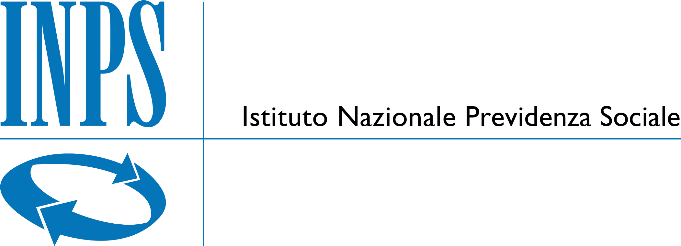 Via Arcivescovado, n. 9, CAP 10121– TorinoC.F. 80078750587 - P.IVA 02121151001Il sottoscritto: ________________________________________________________C.F.:________________________________________________________________Nato a: ___________________________il _________________________________Residente a: ______________________________ Provincia di _________________Via/Piazza__________________________ n. ___________in qualità di:[barrare la casella di interesse]Legale Rappresentante;Procuratore (come da allegata procura in data ___________________avanti al Notaio __________________________ con Studio in _____________ n. di repertorio ________________);dell’Impresa ausiliaria ____________________________________con sede nel Comune di:_____________________ Provincia di ________________Codice fiscale: ________________________________________________________Partita I.V.A.: ________________________________________________________ai sensi dell’art. 89 del D.lgs. 50/2016, consapevole che la falsità in atti e le dichiarazioni mendaci sono punite ai sensi del codice penale e delle leggi speciali in materia e che, laddove dovesse emergere la non veridicità di quanto qui dichiarato, si avrà la decadenza dai benefici eventualmente ottenuti ai sensi dell’art. 75 del d.P.R. n. 445 del 28 dicembre 2000 e l’applicazione di ogni altra sanzione prevista dalla legge, nella predetta qualità, ai sensi e per gli effetti di cui agli artt. 46 e 47 del d.P.R. n. 445 del 28 dicembre 2000DICHIARAa) di possedere i requisiti di ordine generale di cui all'art. 80 del D.lgs. 50/2016 e di possedere altresì, ai sensi e per gli effetti dell'art. 89 del D.lgs. 50/2016, i seguenti requisiti tecnici e le risorse oggetto di avvalimento, così come prescritti dalla Lettera di Invito e, precisamente [dettagliare i requisiti oggetto di avvalimento da parte del concorrente]: ________________________________________________________________________________________________________________________________________________b)	di obbligarsi, nei confronti del concorrente e della Stazione Appaltante, a fornire i suddetti requisiti, dei quali è carente il concorrente, e a mettere a disposizione le risorse necessarie per tutta la durata dell'Appalto nei modi e nei limiti stabiliti dall'art. 89 del D. lgs. n. 50/2016, dichiarandosi inoltre consapevole di essere responsabile, in solido con il concorrente, nei confronti della Stazione Appaltante, in relazione alle prestazioni oggetto dell'Appalto [in caso di suddivisione dell’appalto in lotti distinti sostituire “appalto” con “singolo lotto”];c)	di non partecipare alla gara [in caso di suddivisione dell’appalto in lotti distinti sostituire “gara” con “singolo lotto”] in proprio o associata o consorziata ai sensi dell'art. 89, comma 7, del D.lgs. 50/2016.Firma del legale rappresentante dell’impresa ausiliaria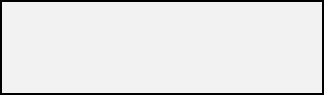 ISTITUTO NAZIONALE PREVIDENZA SOCIALEDIREZIONE REGIONALE DEL PIEMONTEDICHIARAZIONE SOSTITUTIVA DELL’IMPRESA AUSILIARIA (ai sensi degli artt. 46 e 47 del d.P.R. n. 445 del 28 dicembre 2000)e CONTESTUALI DICHIARAZIONI DI IMPEGNO Procedura negoziata indetta ai sensi dell’art. 51, comma 1, lett. a), numero 2.2, del DL n. 77/2021, mediante Richiesta di Offerta (RdO) sul Mercato elettronico della Pubblica Amministrazione (MePA), per l’affidamento del Servizio annuale di conduzione e manutenzione ordinaria a canone e straordinaria extra-canone degli impianti elettrici, speciali e rete di cablaggio negli stabili strumentali INPS delle aree provinciali di Biella, Torino e VercelliCIG: 932111074D